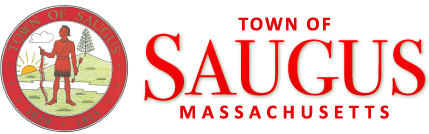 FOR IMMEDIATE RELEASEContact: Town Manager’s Office	  781-231-4111	  cmoreschi@saugus-ma.gov Construction Underway along Northern Strand Community Trail (Saugus, MA) April 16th – The State has begun a $14-Million-dollar construction project along the Northern Strand Community Trail. It is part of a continued effort to improve safety along the pathway and connect our community with many other neighboring towns and cities.  Safer crossings, wayfinding, and landscape amenities are major components of the improvement project. When completed, the trail will provide a continuous recreational corridor spanning 10.5 miles through Saugus, Everett, Lynn, Malden, and Revere.“We are excited to progress into the construction phase of this project, bringing us one step closer to providing residents and visitors with a safer, more secure trail to use and enjoy,” said Town Manager Scott Crabtree. “We are proud to move forward with the state’s design that incorporated feedback from Saugus residents through well attended public informational meetings over the past couple of years.”The Town hosted two public meetings on the design, during which residents and Town officials were given opportunities to learn about the project, ask questions, and share ideas. This feedback from Saugus residents and officials, as well as other communities, was considered and reflected into the state’s project design. The Northern Strand Community Trail is a $14 million investment by the Baker-Polito Administration to fund design and construction of the trail in Saugus, Everett, Lynn, Malden, and Revere. The funding, awarded through the Executive Office of Energy and Environmental Affairs’ Gateway City Parks Program, enables the design of the trail, development of bid-ready construction documents, and receipt of all necessary construction permits. The Executive Office of Energy and Environmental Affairs announced this past winter that the construction contract for improvements to the trail was awarded to R. Zoppo Corporation. All work is being overseen and observed by Construction Management and Resident Engineering team Stantec and Construction Administration services provided by Brown, Richardson + Rowe. Both firms were hired by the Executive Office of Energy and Environmental Affairs to design and permit the trail throughout the five communities. Access to the trail may be limited at times during construction. Temporary trail closures may occur in order to accommodate various construction activities. “I would like to thank Governor Baker, Lieutenant Governor Polito, and the Executive Office of Energy and Environmental Affairs for their support of this important regional initiative,” said Town Manager Crabtree. “I would also like to commend the Cities of Revere, Malden, Lynn, and Everett, as well as Bike to the Sea, for their dedication in turning this multi-community effort into a reality. In addition, I would like to thank all of the Town’s volunteers and officials who contributed their ideas and suggestions, which strengthened the community vision for this important recreational staple.”For more information about the Town of Saugus, visit www.saugus-ma.gov.###